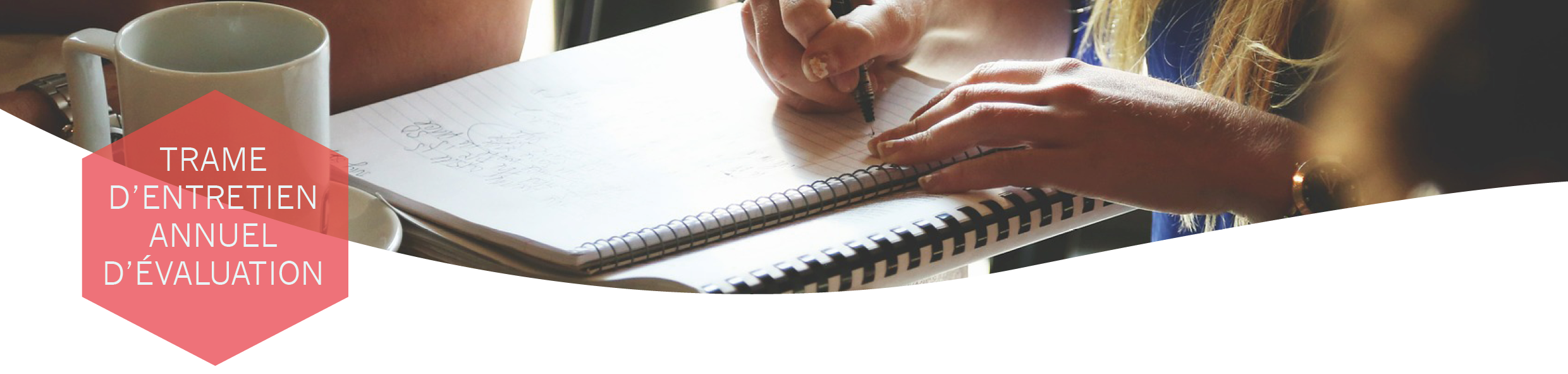 Période évaluée :     Date de l’entretien : Evaluateur :Nom et Prénom du salarié :Fonction :Niveau de qualification (Coefficient Convention Collective) :Date d’entrée :Date de prise de la fonction occupée :Service(s) / Activité(s) :Contexte spécifique :Y a-t-il eu des évènements marquants au cours de la période évaluée :   □ oui	□ nonSi oui, précisez :		□  Entrée  en cours d’année 					 □ Changement de service	□  Changement de fonction en cours d’année                   	 □  Autres (à définir)□  Changement de responsable					□  Longue absence (du                       au                     )BILAN DE L’ANNEE (ce que j’ai pensé de mon année de travail) Ce qui m’a pluCe qui m’a dépluCe qui m’a manqué1 / Analyse des compétences (bilan de la période évaluée)Le responsable évalue chaque compétence définie pour les missions occupées et indique le niveau retenu à partir de la pondération ci-dessus. Le responsable motive son avis. Le salarié peut évaluer son niveau, le cas échéant.1 = non maitrisé	  2 = accompagné                           3 = autonome	  4 = expert	 Points forts : (Le responsable indique et commente les principaux points forts du salarié)Axe(s) d’amélioration : Le responsable identifie et valide avec le salarié la (ou les) principale(s) Compétence(s) que le salarié doit développer (point de progrès et/ou  point fort à optimiser, acté(s) au cours de la partie  « Analyse des compétences »2/ Réalisation et fixation des objectifs Le responsable résume les objectifs fixés pour la période évaluée, commente leur réalisation et attribue une note. En tenant compte de la situation du salarié, il fixe les nouveaux objectifs et s’entend avec lui sur les moyens qui seront alloués.1 = Non atteint	  2 = Partiellement atteint                            3 = Atteint4 = A dépassé les objectifs 3/ Plan de Développement de compétences (à court – moyen terme)Vos besoins de formation :* Penser aux formations réglementaires (habilitations, sécurité…).CPF disponible : □ OUI      □  NON		Formation HTT : □ OUI      □  NON (Rappel des cadres juridiques applicables)Souhait d’évolution professionnelle :Commentaire général  du salarié Date et signatureCommentaire général du responsable  Date et signatureDate et signature de la Direction (ou RRH)Un exemplaire de ce document daté et signé doit être remis au salarié Un exemplaire doit être conservé par le Responsable de serviceUn exemplaire doit être conservé dans le dossier administratif du salariéCompétencesIllustration concrète et objective par des faits survenus au cours de la périodeAppréciation du responsableAppréciation du salariéFormation(s) suivie(s) au cours de l’année évaluée :Le responsable  indique la (les) formation(s) suivie(s) et valide avec le salarié les bénéfices concrets qui en ont été retirésFormation(s) suivie(s) au cours de l’année évaluée :Le responsable  indique la (les) formation(s) suivie(s) et valide avec le salarié les bénéfices concrets qui en ont été retirésFormation(s) suivie(s) au cours de l’année évaluée :Le responsable  indique la (les) formation(s) suivie(s) et valide avec le salarié les bénéfices concrets qui en ont été retirésNom de la formationMois de la formationEvaluation de la formationA-t-elle répondu à l’attente du salarié ? A-t-elle été mise en pratique? A-t-elle permis une évolution de ses compétences ?Rappel de l’objectif définiRésultatEléments explicatifs Prochain objectifProgression envisagéeMoyens matérielsCompétence(s) à développerAvis du responsableProgramme de formation fourni Oui      nonEvolution de carrière souhaitéeA court terme (1 an)A moyen terme (3 ans)A long terme (au delà de 3 ans)